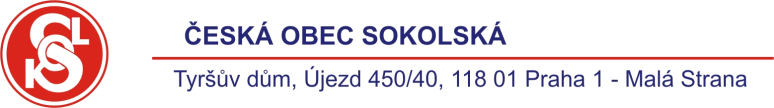 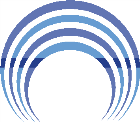 Praha dne 14.1. 2016	P O Z V Á N K A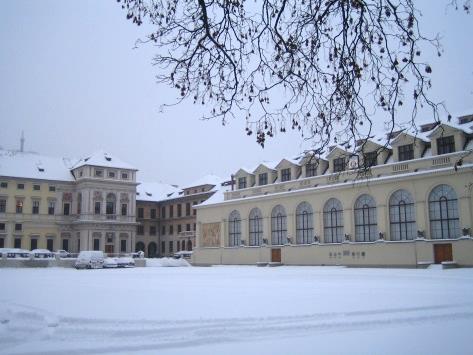         na doškolovací seminář cvičitelů  ČOS                    (zdravotní tělesné výchovy a ostatních odborností)	- další termínKomise zdravotní tělesné výchovy OV ČOS v roce 2010 připravila „putovní“ doškolovací seminář CVIČÍME ZDRAVĚ. Cílem byla prezentace nových poznatků v oblasti cvičení v tělocvičně s důrazem na zdravotní aspekty vybraných cviků a jejich provedení. Program „Cvičíme zdravě I.“ byl zaměřen na oblast bederní páteře, pánevního dna a posilování hlavních svalových skupin. Program „Cvičíme zdravě II.“ se zabýval oblastí hrudní a krční páteře, hrudníku a pletence ramenního. Důležitou součástí byl podrobný rozbor vybraných cviků a jejich začlenění do ukázkové cvičební jednotky s hudebním doprovodem. Semináře se konaly celkem v 28 místech s celkovou účastí asi 850 cvičitelů a cvičitelek. Obsah obou seminářů jsme nyní upravili a spojili v jeden půldenní seminář, který tímto nabízíme v podstatě jako derniéru, jelikož na rok 2016 připravujeme další projekt „Cvičíme zdravě IV.“, který bude zaměřen na kruhový trénink.Vzhledem k tomu, že zájem o tento seminář v termínu 30.1. 2016 zdaleka překročil kapacitní možnosti, opakujeme celý program také v termínu…Termín:		neděle 14. února 2016Pořadatel: 		Odbor všestrannosti ČOS - komise zdravotní tělesné výchovyMísto:			Praha 1, Tyršův dům, Újezd 450  Doprava:           	Ze stanice metra B „Národní třída“ tramvají č. 22 do zastávky Hellichova, nebo tramvají č. 9 do zastávky 			Újezd. Ze stanice metra „Anděl“ tramvají č. 12 nebo č. 20 do zastávky Hellichova. 			POZOR! Pokud přijedete osobním vozem a budete chtít v areálu Tyršova domu parkovat, je nutné 				předem nahlásit SPZ na jkucera@sokol.eu. Jinak nezaparkuješ = v areálu je nový parkovací systém.     Prezence:		od 9:15 do 9:45 hod. (vstup po předložení platného cvičitelského průkazu a úhradě účastnického poplatku – viz dále) Program:		od 10:00 hod. do cca 15:30 hod.			Teorie: anatomie, pohyb svalů, rozsah pohybu, svalová dysbalance a další)		Praxe: rozbor vybraných cviků, zdravotní aspekty, aplikace do cvičební jednotky 		s hudebním doprovodem.		BONUS: cvičební jednotka nejen pro seniory s netradičním využitím tradiční tyče		Každý účastník obdrží metodický materiál s popisem (rozborem) vybraných cviků.		Lektoři:		ses. Ludmila Raková – fyzioterapeutka, cvičitelka I.tř. Zdr.T			br. Jarek Kučera – cvičitel I.tř. Ae a RG; II.tř. Zdr.TVÚčastnický poplatek: 300,-Kč/osobu – (zájemci všech odborností)   zahrnuje tech. zajištění akce – hradí se u prezence.Vezmi s sebou:	Vhodný cvičební úbor a obuv do tělocvičny, psací potřeby pro případné vlastní poznámky. Ručník běžného rozměru (pomůcka pro cvičení). Cvičitelský průkaz. Svačinu a nápoje v rámci pitného režimu.Osvědčení:	Osvědčení bude vytištěno dle údajů uvedených v přihlášce. Proto zaslání přihlášky 	a její pečlivé vyplnění je jedna z podmínek pro vystavení osvědčení.Cestovné:	Na vlastní náklady nebo na náklady vysílající složky.Ubytování:	Lze zajistit ubytování z 13. na 14.2. 2016 v hostelu Tyršova domu, dle požadavku uvedeném v přihlášce - ubytování (225,-Kč/osobu/noc = člen ČOS). Hradí se v recepci hostelu při příjezdu. Ubytování 29.1. je možné od 14:00 hod.Stravování:		Nezajišťujeme (v Tyršově domě jsou k dispozici automaty na teplé a studené nápoje).Závaznou přihlášku zašlete do 5. února 2016 na adresu: 						jkucera@sokol.eu P O Z O R : 		datum uzávěrky přihlášek je pouze orientační. Počet účastníků je vzhledemk charakteru obsahu a z kapacitních důvodů velmi omezen. Přihlášky řadíme dle data doručení.Tvá účast na akci je možná až po potvrzení z naší strany (asi 3 dny před akcí) – případně zašleme další informaci k programu.Pokud event. přihlašuješ více osob – každou osobu na samostatnou přihlášku.V přihlášce nezapomeň doplnit e-mail adresu a telefon.Informace: 	            Jarek Kučera          tel. 257 007 346 nebo jkucera@sokol.euPoznámka: 		Tato akce není organizována jako sraz župních vedoucích cvičitelů.            			Počet účastníků za župu není omezen.		Lenka Kocmichvá v.r.					Petr Svoboda v.r.		náčelnice ČOS						náčelník ČOS		Jarek Kučera v.r.					Ludmila Raková v.r.		místonáčelník ČOS					1. místonáčelnice ČOS		vedoucí akce						vedoucí komise Zdr.TV OV ČOSPříloha: PřihláškaNa župy odesláno dne 14. 1. 2016 rovněž na www.sokol.eu		